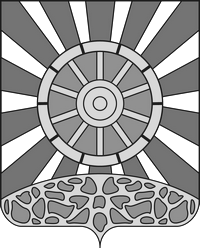 АДМИНИСТРАЦИЯ  УНИНСКОГО МУНИЦИПАЛЬНОГО ОКРУГА  КИРОВСКОЙ ОБЛАСТИ    ПОСТАНОВЛЕНИЕ16.06.2022                                                                                                    №  366пгт УниО внесении изменений в Постановление администрации Унинского муниципального округа от 17.01.2022 № 11 «О комиссии по соблюдению требований  к служебному поведению  муниципальных служащих и урегулированию конфликта интересов»	В целях рассмотрения вопросов, связанных  с соблюдением  требований к служебному  поведению муниципальных  служащих и урегулированию  конфликта интересов, руководствуясь Федеральным законом от 02.03.2007 № 25-ФЗ «О муниципальной службе в Российской Федерации», Федеральным законом от 25.12.2008 № 273-ФЗ «О противодействии коррупции», Указом Президента Российской Федерации от 01.07.2010 № 821 «О комиссиях по соблюдению  требований  к служебному  поведению федеральных государственных служащих и урегулированию конфликта интересов», статьями 15, 36, 43 Федерального закона от 06.10.2003 «Об общих принципах организации местного самоуправления в Российской Федерации», Уставом  Унинского муниципального округа, администрация Унинского муниципального округа ПОСТАНОВЛЯЕТ:1.  Внеси изменения в  Постановление администрации Унинского муниципального округа от 17.01.2022 № 11 «О комиссии по соблюдению требований  к служебному поведению  муниципальных служащих и урегулированию конфликта интересов» (далее – Постановление, Комиссия, Положение):1.1. Исключить из состава Комиссии Лекомцеву Ольгу Леонидовну.1.2. Включить в состав Комиссии Шулепову Татьяну Аркадьевну, заведующую Центром национальных культур муниципального бюджетного учреждения культуры «Унинский Центр культуры и досуга», члена общественного совета Унинского муниципального округа.1.3. Абзац подпункта 2.3. «В состав комиссии входят:» считать подпунктом 2.3.1.1.4. Абзац подпункта 2.3. «Глава муниципального округа может принять решение о включении в состав комиссии:» считать подпунктом 2.3.2.1.5. В подпункте 2.3.2:1.5.1.  подпункт  «а» изложить в новой редакции:«а) представителя Общественного совета при администрации Унинского муниципального округа;»1.5.2. подпункт «г»  признать утратившим силу.1.6. Дополнить пункт 2 подпунктом 2.4-1 следующего содержания:«2.4-1. Лица, указанные в подпунктах «б,в»,  подпункта 2.3.1 и в подпункте 2.3.2 пункта 2  настоящего Положения, включаются в состав комиссии в установленном порядке по согласованию с управлением профилактики коррупционных и иных правонарушений администрации Губернатора и Правительства Кировской области, с научными и образовательными организациями среднего, высшего и дополнительного профессионального образования, с Общественным советом при администрации округа, с общественной организацией ветеранов, созданной в администрации округа, с профсоюзной организацией, действующей в установленном порядке  в администрации округа, на основании запроса главы муниципального округа. Согласование осуществляется в 10-дневный срок со дня получения запроса.»2. Настоящее постановление подлежит опубликованию в Информационном бюллетене органов местного самоуправления  Унинского муниципального округа  и размещению на официальном сайте Унинского муниципального округа.Глава Унинского муниципального округа					                          Т.Ф. Боровикова___________________________________________________